Российская Федерация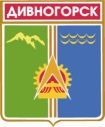 Администрация города ДивногорскаКрасноярского края П О С Т А Н О В Л Е Н И Е31 октября 2019г.                                    г. Дивногорск                                              		 № 198пО реорганизации муниципального бюджетного дошкольного образовательного учреждения детского сада № 4 в форме присоединения к нему муниципального бюджетного дошкольного образовательного учреждения детского сада № 5.В соответствии со статьями 57 - 60 Гражданского кодекса Российской Федерации, Федеральным законом от 12.01.1996 № 7-ФЗ                                        «О некоммерческих организациях», Федеральным законом от 06.10.2003                  № 131-ФЗ «Об общих принципах организации местного самоуправления в Российской Федерации», постановлением  администрации города Дивногорска от  14.12.2010 № 915п «Об утверждении  порядка создания, реорганизации, изменения типа и ликвидации муниципальных учреждений, а также утверждения уставов муниципальных учреждений и внесения в них изменений», руководствуясь статьей 43 Устава муниципального образования город Дивногорск,ПОСТАНОВЛЯЮ:											1. Реорганизовать муниципальное бюджетное дошкольное образовательное учреждение детский сад №4 (далее – МБДОУ  д/с №4),  расположенное по адресу:  663090, Красноярский край, г. Дивногорск, село Овсянка, ул. Корчагина, 1б,  путем присоединения к нему муниципального бюджетного дошкольного образовательного учреждения детского сада №5 (далее – МБДОУ  д/с №5), расположенного по адресу: 663090, Красноярский край, г. Дивногорск, п. Усть - Мана, ул. Комсомольская, 54,  в срок до 31.12.2019. 2. Наименованием МБДОУ  д/с №4 после завершения процесса реорганизации считать муниципальное бюджетное дошкольное образовательное учреждение детский сад №4. 3. Установить, что функции и полномочия учредителя в отношении МБДОУ  д/с №4 после реорганизации будет осуществлять отдел образования администрации города Дивногорска.4. Установить, что после реорганизации основные цели и виды деятельности МБДОУ  д/с №4  не изменятся.5. Установить, что после реорганизации присоединяемое юридическое лицо МБДОУ д/с №5 приобретает статус Филиала МБДОУ  д/с №4.6. С момента внесения записи в Единый государственный реестр юридических лиц о прекращении деятельности МБДОУ  д/с №5, в соответствии с передаточным актом считать МБДОУ  д/с №4 правопреемником всех имущественных  прав и обязанностей МБДОУ  д/с №5.7. Отделу образования администрации города Дивногорска (Г.В. Кабацура):- в срок до 31.12.2019 провести все необходимые мероприятия                      по реорганизации в соответствии с действующим законодательством Российской Федерации и правовыми актами муниципального образования;- утвердить  изменения в Устав МБДОУ  д/с №4 в соответствии с действующим законодательством;- предусмотреть бюджетные ассигнования на финансовое обеспечение выполнения муниципального задания МБДОУ  д/с №4 на 2020 год и плановый период 2021-2022 годов  (с учетом реорганизации).8. МБДОУ д/с №4 (Г.А. Путинцева) в установленные законодательством сроки:- направить в регистрирующий орган, уведомление о начале процедуры реорганизации в порядке и сроки, предусмотренные законодательством;- разместить в средствах массовой информации уведомление                            о реорганизации муниципальных бюджетных образовательных учреждений;- опубликовать в «Вестнике государственной регистрации» уведомление о реорганизации юридического лица в форме присоединения;-  направить в регистрирующий орган   заявление о внесении  изменений в Устав МБДОУ д/с №4 в порядке и сроки, предусмотренные законодательством.9. МБДОУ д/с №5 (С.Д. Васильева) в установленные законодательством сроки:- в письменной форме  уведомить кредиторов о начале процедуры  реорганизации;- принять требования кредиторов и осуществить их учет                                    в соответствии с действующим законодательством, осуществить мероприятия  по расчетам с кредиторами, принять меры по взысканию дебиторской задолженности;- в установленном законом порядке  уведомить работников МБДОУ  д/с №5 о начале процедуры реорганизации и предстоящих изменениях условий трудового договора;- провести инвентаризацию всего имущества и обязательств МБДОУ  д/с №5;- составить передаточный акт в соответствии с действующим законодательством и представить его на утверждение в администрацию города Дивногорска.10. МКУ «АПБ» (А.Н. Шепеленко) внести соответствующие изменения в реестр муниципального имущества МО г. Дивногорск.11. Финансовому управлению администрации города Дивногорска (Л.И. Прикатова) внести изменения в бюджетную роспись отдела образования администрации города  Дивногорска, в установленном порядке по МБДОУ  д/с №4 в пределах лимитов бюджетных обязательств на 2020 год и плановый период 2021-2022 годов после предоставления соответствующих документов в Финансовое управление. 12.  Настоящее постановление подлежит размещению на официальном сайте администрации города в информационно-коммуникационной сети «Интернет».13. Контроль за исполнением настоящего постановления возложить                 на Первого заместителя Главы города М.Г. Кузнецову.Глава города                                                                                             Е.Е. ОльС О Г Л А С О В А Н И Епроекта постановления, распоряжения администрации города Дивногорска  «О реорганизации муниципального бюджетного дошкольного образовательного учреждения детского сада № 4 в форме присоединения к нему муниципального бюджетного дошкольного образовательного учреждения детского сада № 5».РЕЕСТРрассылки постановления, распоряженияНаименование должностиФ.И.О.Дата передачи на согласованиеЗамечания, подпись, датаПервый заместитель Главы города Кузнецова М.Г.ПРОКУРАТУРАЗаместитель Главы города Рымарчук А.И.Заместитель Главы города Урупаха В.И.Заместитель Главы города Егоров С.И.Руководитель Финансового управленияПрикатова Л.И.Начальник отдела правового и кадрового обеспеченияКудашова С.В.Начальники отделов:архитектуры и градостроительства Шкоморода Н.В.экономического развитияПанченко В.Ю.муниципального заказаМицкевич И.В.образованияКабацура Г.В.культурыШошина Е.В.физической культуры, спорта и молодежной политики Калинин Н.В.Руководитель управления по социальной защите населения  Булгакова Н.В.Директор МКУ «ГХ»  Шнайдер Р.М. Руководитель МКУ «АПБ»Шепеленко А.Н.Руководители городских службМСКУ «МЦБ»Кочанова М.А.Исполнитель (Ф.И.О., подразделение, № тел.)Отдел образования администрации города Дивногорска:Полежаева Екатерина Николаевнател. 8(39144) 3-36-4123.10.19г№№Наименование адресатаНаименование адресатакол-во экземпляровкол-во экземпляров1Отдел образованияОтдел образования112МСКУ «МЦБ»МСКУ «МЦБ»113Финансовое управлениеФинансовое управление114Отдел экономического развитияОтдел экономического развития11